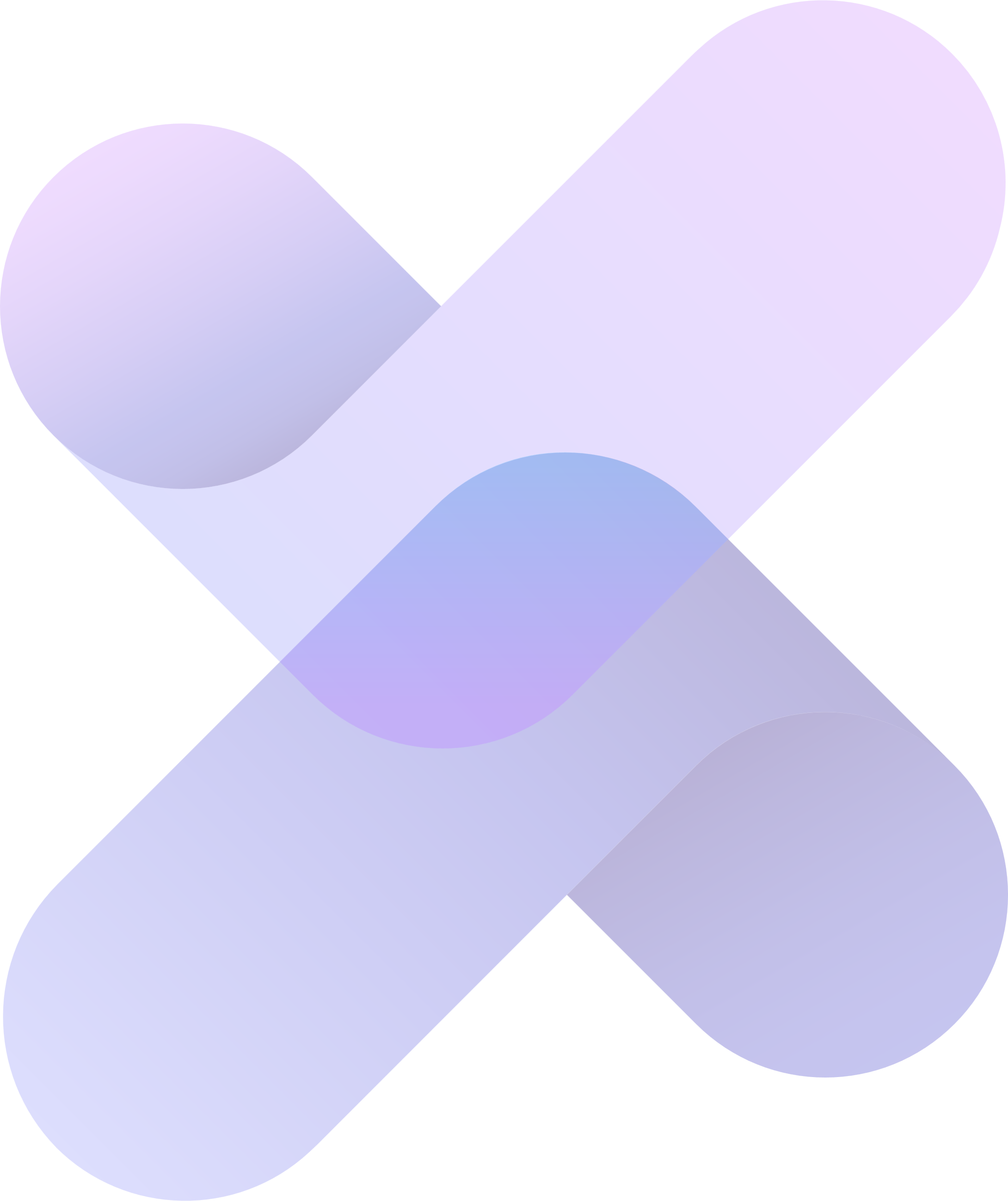 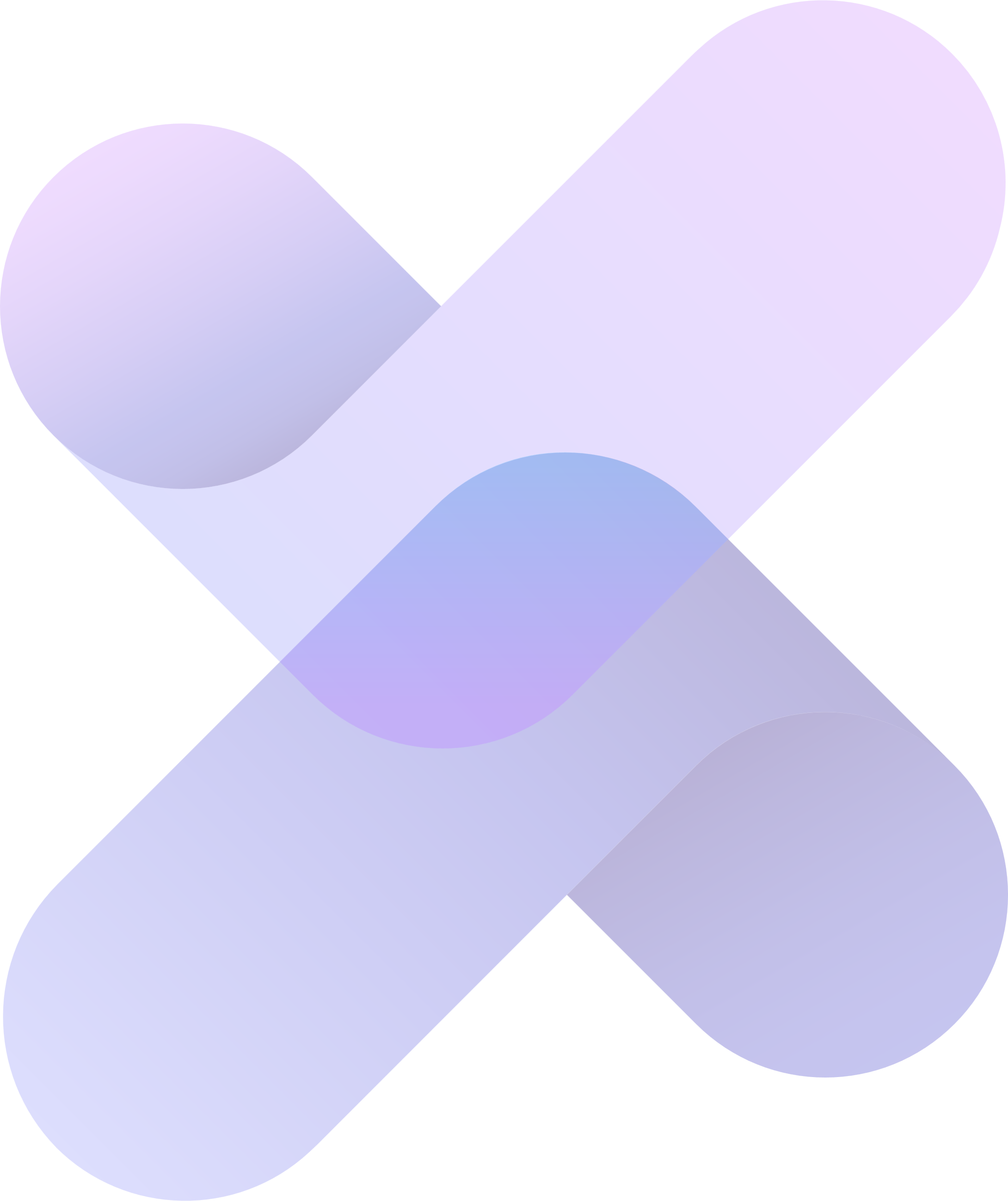 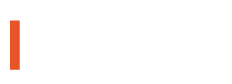 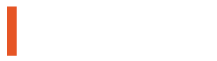 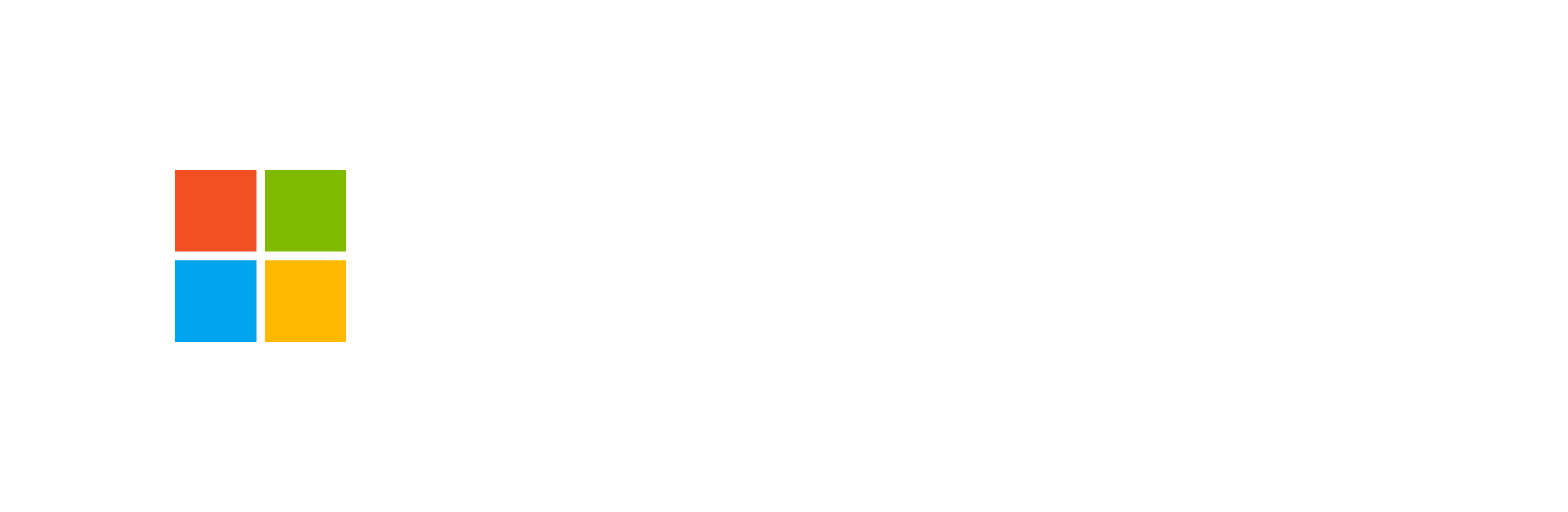 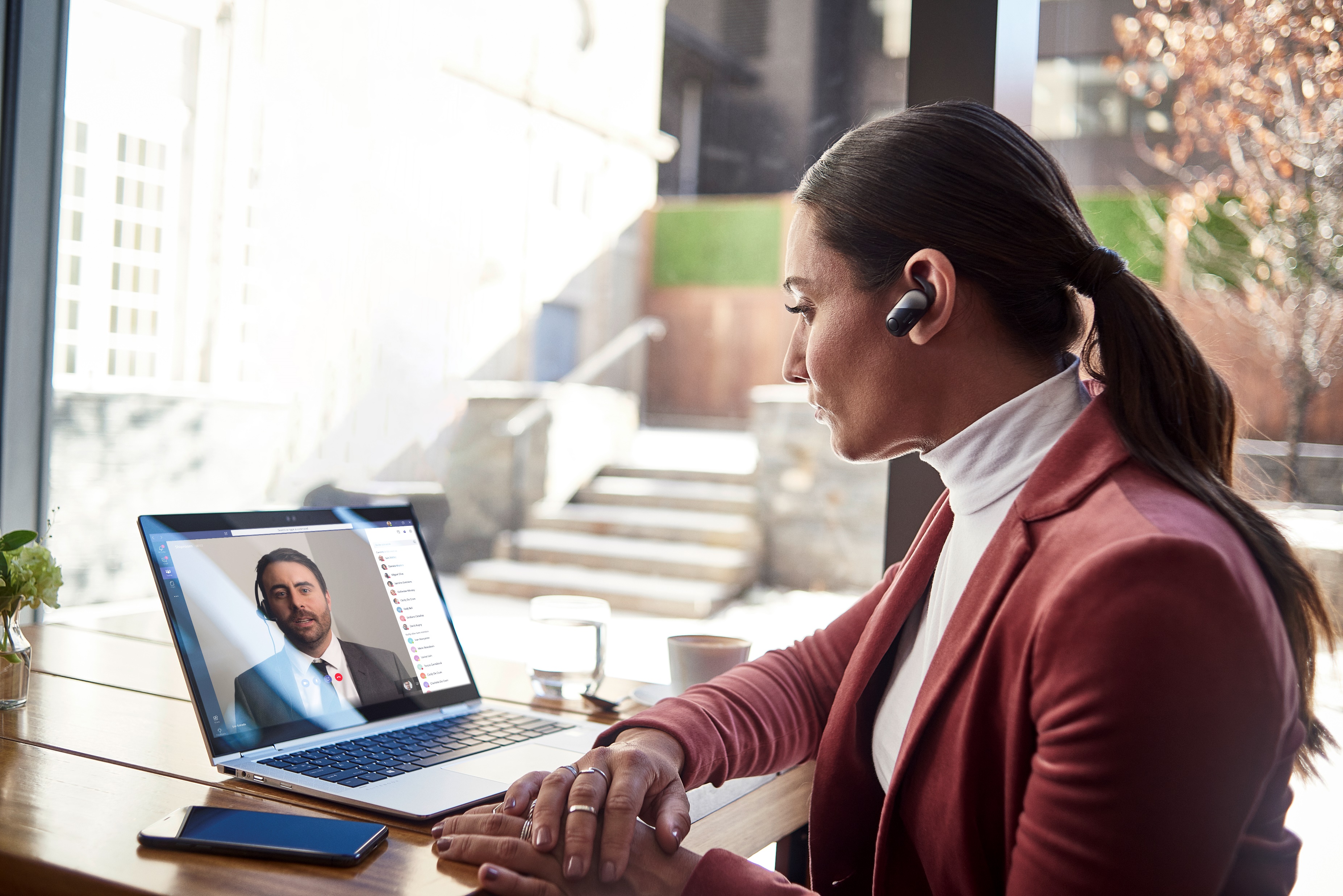 Call external phone numbers with the same ease as internal contactsSeamlessly shift from Teams on your desktop to Teams on your phone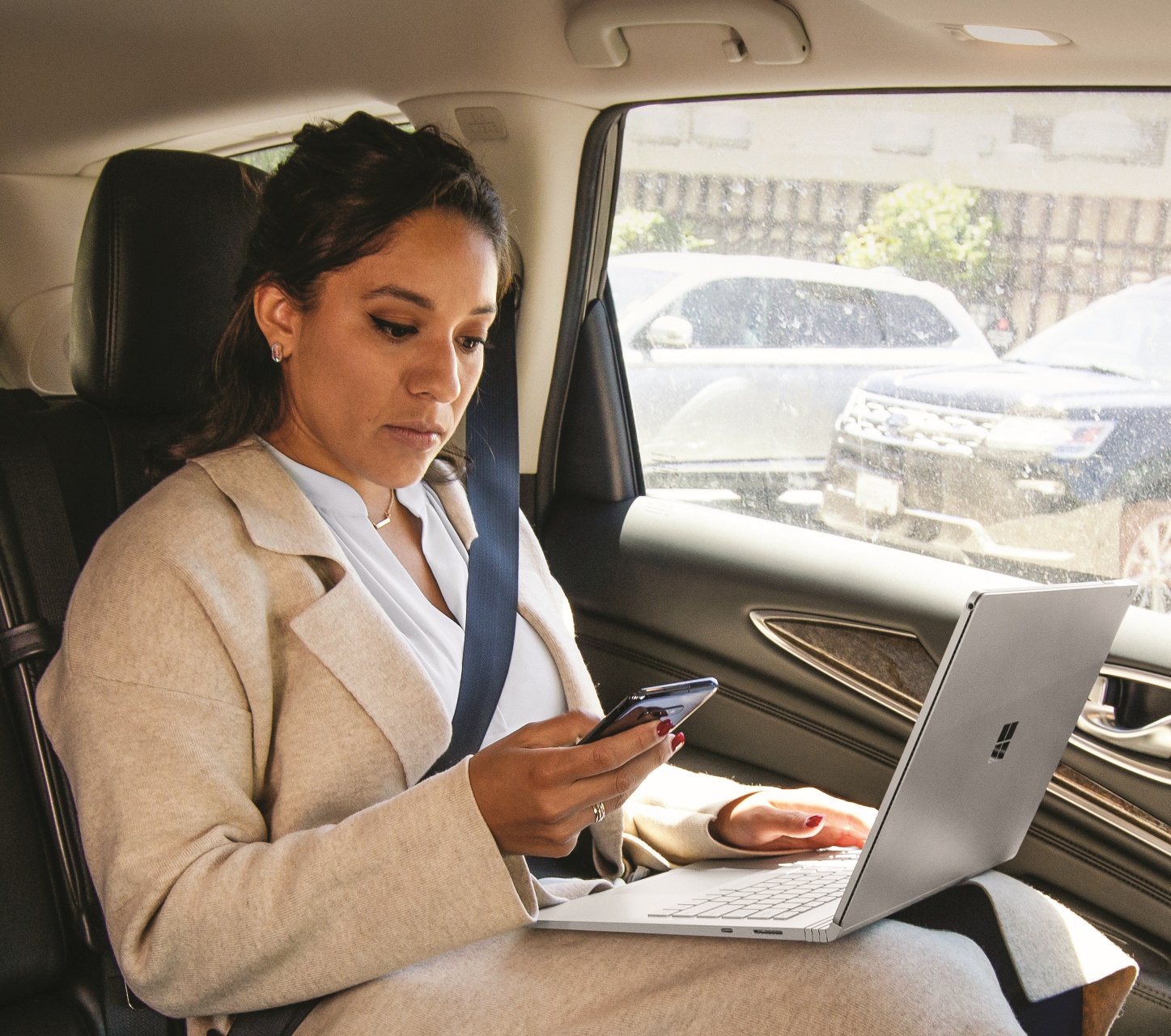 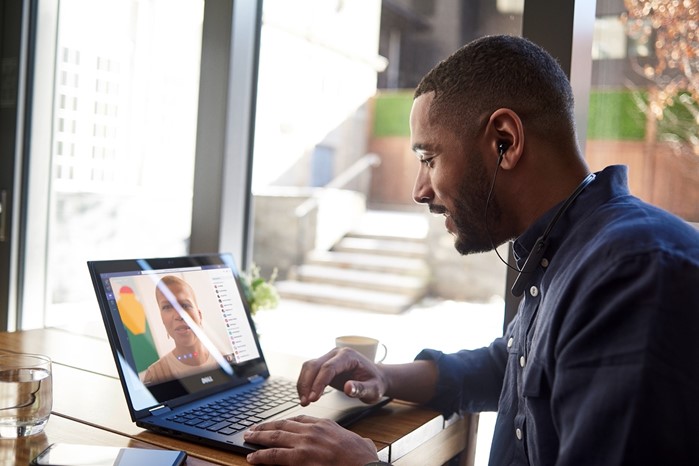 Enhance productivity by using
features like transfers, holds,
voicemail transcriptions, and moreTrainingCommunityEvents<If available, add links to your organization’s internal training resources.><Add links to your Office 365 communities or Yammer groups.><Tell people about your upcoming Microsoft Teams Phone events. For example, “Join our weekly lunch and learn every Monday at noon in the cafeteria.”>